Sports Committee MeetingMinutes13/02/2019Present: Jessica, Sophia, Emelia, Jodie, Ryan, Ross, Finlay, Aminah, Sophie, Innes, Ben, Tom, Heather, MelissaApologies: Archie, Courtney and Nico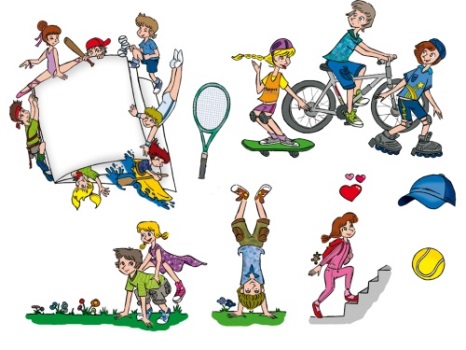 Minute Taker - JessicaCreate Posters for Sponsored RunBoys and girls completed posters with information regarding the fun run. When finished the posters will be placed around the school.Finalise Fun Run RouteFun run route suggestions were looked at by Miss Jones and a final plan was made.Finalise Fun Run PrizesPrizes for the fun run will be:Fastest HouseFastest Runner from each classClass with the most points